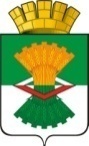 АДМИНИСТРАЦИЯМАХНЁВСКОГО МУНИЦИПАЛЬНОГО ОБРАЗОВАНИЯ                              ПОСТАНОВЛЕНИЕ08 мая 2020 года                                                                                                № 345п.г.т. МахнёвоО внесении изменений в постановление Администрации Махнёвского муниципального образования от 27 сентября 2019 года №714 «Об утверждении муниципальной программы «Поддержка малого и среднего предпринимательства и развитие торговли в Махнёвском муниципальном образовании на 2020-2025 годы» В целях поддержки малого и среднего предпринимательства и реализации муниципальной программы «Поддержка малого и среднего предпринимательства и развитие торговли в Махнёвском муниципальном образовании на 2020-2025 годы», в соответствии с ФЗ  от 24 июля 2007          № 209-ФЗ «О развитии малого и среднего предпринимательства в Российской Федерации», порядком формирования и реализации муниципальных программ Махнёвского муниципального образования, утвержденным постановлением Администрации Махнёвского муниципального образования от 04 декабря 2014 года № 916 (с изменениями от 30.11.2015 № 956, от 16.12.2016 № 1025), методическими рекомендациями по формированию и реализации муниципальных программ Махнёвского муниципального образования, утвержденными постановлением Администрации Махнёвского муниципального образования от 07.02.2017 № 75, руководствуясь Уставом Махнёвского муниципального образования,ПОСТАНОВЛЯЮ:Внести в постановление Администрации Махнёвского муниципального образования от 27 сентября 2019 года №714                              «Об утверждении муниципальной программы «Поддержка малого и среднего предпринимательства и развитие торговли в Махнёвском муниципальном образовании на 2020-2025 годы» следующие изменения:В преамбуле слова «постановлением Администрации Махнёвского муниципального образования от 14.08.2019 года №600 «Об утверждении Плана мероприятий по составлению проекта бюджета Махнёвского муниципального образования на 2020 год и плановый период 2021                             и 2022 годов» заменить на слова «Решением Думы Махнёвского муниципального образования от 18.12.2019 года №464 «Об утверждении бюджета Махнёвского муниципального образования  на 2020 год и плановый период 2021 и 2022 годов».».          2.Опубликовать настоящее постановление в газете «Алапаевская искра» и разместить на официальном сайте Махнёвского муниципального образования в сети Интернет.          3. Контроль за настоящим постановлением оставляю за собой.Глава Махнёвского муниципального образования                                                               А.В. Лызлов